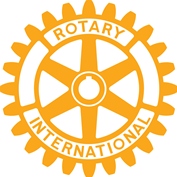 THE ROTARY CLUB OF HARROGATE NIDDERDALE CHARITY EVENTTERMS AND CONDITIONS2021“The event" - includes any of the different walks/runs comprising the Nidderdale Event.The Rotary Club of Harrogate includes the Committee and "the organiser" means either or both.RegistrationApplications to participate should be made online at www.nidderdalewalk.com no later than Thursday 2nd September 2021.  Applications may be made on the day but will incur an extra £2 fee per person.All participants must complete a registration form, found at the end of this document.Children under the age of 16 must have the consent of a parent or guardian who must also sign their agreement at the end of this form.No entrant will be registered unless full contact details in case of emergency have been completed on the registration form.RefundsThe event is for charity so no entry fee will be refunded unless the whole event is cancelled by the Committee as happened in 2020.SafetyThe Rotary Club of Harrogate will use its best endeavors to ensure that the event is safe for all participants but each participant must also take reasonable precautions to ensure their own safety.  This would include, but is not limited to:Wearing suitable footwear and clothing for the anticipated conditionsFollowing the rules of the Highway Code and the Country Code insofar as they apply to pedestriansFollowing the instructions of the event organisers and of marshals along the route -Behaving in a sensible and responsible mannerNot doing anything that might endanger the health, safety or wellbeing of any person including themselves, other participants, andNot consuming alcohol immediately before or during the event.Carrying a map of the route.  A map for each route can be downloaded from the website.In registering for or taking part in the event you acknowledge that you do so at your own risk and that conditions may occur which give rise to risks that are unforeseen and / beyond the control of the Committee.The Scout Hall registration point and checkpoints will be COVID compliant.LiabilityThe Rotary Club of Harrogate accepts no liability before after or during the event for damage to or loss of any property belonging to, or brought to the event by, any participant.  The Rotary Club of Harrogate accepts no liability for any injury to any participant except where the injury is directly caused by the negligence of The Rotary Club of Harrogate.DisqualificationThe Committee reserves the right to disqualify from the event any participant who appears not to be fit to take part or who acts in a manner which the Committee considers to be a breach of these conditions and/or may adversely affect the reputation of The Rotary Club of Harrogate.Health and FitnessAll participants must satisfy themselves, if necessary by taking medical advice, that they are in sufficiently good health and physically able to undertake the route which they have chosen.Any prospective participant who has a disability must ensure both that they are fit to participate in their chosen walk and that they have support arranged to accompany or otherwise support them on the relevant route before registering for the event.SponsorshipThe event will be organised, certified and marshalled to a level appropriate for sponsors of participants to be able to be satisfied that the event is appropriate for sponsorship.The entry fee will be applied both for facilities required for the event and also for local charities supported by The Rotary Club of Harrogate.PublicityThe Organisers may arrange for the local press to attend the event and they may choose to take photographs. The Organisers may also take photographs that it may use for publicity in connection with future events or to publicise the activities of the Rotary Club of Harrogate.Images of children under 16 will not be taken or used if it can be avoided.Data ProtectionBy registering for the event you are authorizing The Rotary Club of Harrogate to process the information you have given on the form for the purpose of the event under the Data Protection Act 1998. The information will be retained until all administration for the event has been completed.  It will not be passed on to any other organization..Rotary Club of Harrogate NIDDERDALE CHARITY EVENT SUNDAY, 5th  September  2021INFORMATION SHEETIn 2021, Pateley Bridge will be the focal point for the Nidderdale Walk, with three long distance walks and two shorter walks that are suitable for families.The Control Centre is in the Scout Hut at Pateley Bridge.  This is on the east side of the River Nidd, just a few hundred yards north of the bridge at the bottom of Main Street.   It is close to the Millennium Bridge across the river and can best be accessed from the recommended car park (see below).SPONSORSHIPAll sponsorship monies raised by entrants are for their own Charities. To date, well over £880,000 has been raised in this way.THE ROUTESThe routes are mainly following the established NIDDERDALE WAY.There are five routes to choose from, each starting and finishing at the Control Centre in the Scout Hut, Pateley Bridge.26 miles: around Scar House reservoir and return22 miles: to Scar House reservoir dam and return15 miles: to Lofthouse and return8 miles:  to Bouthwaite/Ramsgill and return4 miles: to Wath and returnREFRESHMENTSLight refreshments (hot and cold drinks and biscuits) will be available at Lofthouse checkpoint. Cold drinks and biscuits will be available at the Bouthwaite checkpoint Refreshments will be available at the completion of the walks.  All checkpoints will be COVID compliant. TOILETSToilets will be available at the Scout Hall, at Lofthouse and at Ramsgill (behind the village hall opposite the Yorke Arms). PARKINGThere is a large car park near the Scout Hut just the other side of the river accessed by crossing the river at the bottom of the High Street and turning right (north) on the Low Wath Road. The entrance is just past the caravan park. There will be a charge but the owners have said they will give a donation to Rotary.  Cross the river bridge to reach the Scout Hut. REGISTER ON ARRIVALAarticipants must register at the Control Centre on arrival.  Registration starts at 7.00 am. The registration point will be COVID compliant.Rotary Club of Harrogate NIDDERDALE CHARITY WALK SUNDAY, 5th  September  2021LATEST STARTING TIMES from Pateley Bridge Scout Hut22 and 26 mile routes (Scar House)	8.00am15 mile route (Lofthouse)	11.00am8 mile route (Bouthwaite)	12.00pm4 mile route (Wath)	2.00pmIT IS RECOMMENDED THAT ONLY STRONG WALKERS SHOULD ATTEMPT THE 22 and 26 MILE ROUTES.Young persons should bear in mind that a shorter walk can yield as much in sponsorship as a longer walk and can be equally enjoyable.EVENT CLOSE DOWNThe whole organisation will close down at 6.00 pm. All participants must plan to finish by this time.BOOKING OUT AT THE END OF THE EVENTEvery participants must book out at the Control Centre when he or she has finished. If leaving en route, participants must report to the nearest checkpoint or the Control Centre (This is a safety requirement to ensure that all participants are accounted for).DOGSIn the interests of farmers on whose land you will walk, NO DOGS CAN BE ALLOWED. Please observe The Countryside Code and walk on the marked tracks.PUSHCHAIRS / PRAMSPlease note we do not recommend the use of pushchairs or prams because of stiles and of the uneven and grassy surfaces of the country pathways. CLOTHINGAll participants should wear appropriate footwear and clothing and carry suitable waterproofs. YOUNG PERSONSAll Young Persons aged 15 years and under MUST BE ACCOMPANIED BY AN ADULT. MEDICAL COVERMedical cover will be provided.  An emergency telephone number will be provided on the day of the walk.  Raynet will be providing a monitoring service at each checkpoint to ensure that the participant’s registration numbers are logged at checkpoints.ENTRY FEES4 Mile Route8, 15, 22 & 26 Mile RoutesTO ENTERCLOSING DATE FOR ENTRIESCERTIFICATESENQUIRIESRotary Club of Harrogate NIDDERDALE CHARITY EVENT5th September 2021ADULT: £6.00.CHILD 6 -15 years: £3.00    Child under 6   FREE.FAMILY (2 Adults with 1 or more children or 1 adult with3 or more children)  £12.00ADULT: £10.00.    CHILD 6 -15 years: £4.00    Child under 6   FREE.FAMILY (2 Adults with 1 or more children or 1 adult with3 or more children)  £20.00Entry is through the website: http://www.nidderdalewalk.com. Secure payment is made on line using PayPal.
Every participant must bring a completed Registration form on the day.OREntry is by emailing a completed Registration Form to nidderdalewalk@gmail.com for each person taking part.  Payment will be made at Registration on the day.Entries, on line, should be made as early as possible, but the final closing date is Thursday 2nd September 2021.On completion of the event, each participant will receive a signed certificate authenticating the distance walked/run and for the family walks, a certificate of completion.For further information See our Web Site: www.nidderdalewalk.com or Email to nidderdalewalk@gmail.comTelephone enquiries ringBrian Stuttard on 07808094707Rotary Club of Harrogate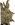 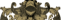 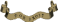 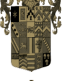 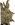 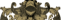 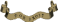 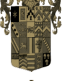 	REGISTRATION  FORMNIDDERDALE  CHARITY  EVENT  5th September 2021Please complete a form for each person in your party and bring.
to Registration on the day of the Event.        Please write in capital letters. Name : 	 Address :	 Email :	 Phone No. : 	 Car Registration : 	 Charity : 	 Amount Expected to be Raised : 	(Phone number and car registration is to assist in tracing you if you fail to book out after the walk and we have to assume you are lost.)Intended Distance (Please tick)  26 Mile Run                      26 Mile Walk                       22 Miles                    15 Miles    ________              8 Miles                                   4 Miles           Please tell us how you heard about the Event: (please tick)Taken part before _____	Friends ______     Through charity _____     Newspaper _____     Roadside _____		Internet/Social Media ______Data ProtectionBy registering for the event whether on line or otherwise you are authorising The Rotary Club of Harrogate to process the information you have given on the form for the purpose of the event under the Data Protection Act 1998. The information will not be retained once all administration for the event has been completed.Your Agreement  I have completed the application form and read and agree to the terms and conditions set out in the Terms and Conditions leafletSigned ..................................................	Dated.....................................Please bring this signed form with you on the day of the Event and hand in at the Registration Desk.---------------------------------------------------------------------------------------------------------------------------For Official Use       Miles 	           Run / Walk      Participant Number	          